鳥取県版　医療・教育連携シート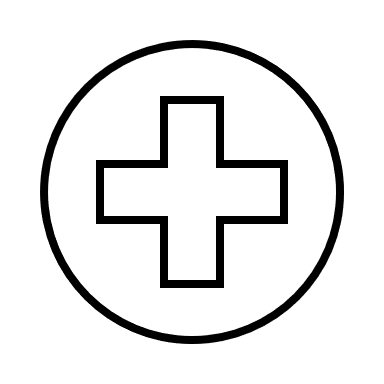 記入日：　　　　年　　月　　日　　　児童生徒名：　　　　　　　　　　　　　学校名：　　　　　　　　　　　　　　記入者：　　　　　　　（担任・養護教諭・その他：　　　　　　　）　この度、受診されました本児童について、医療面の支援を当院にて継続して行う予定です。つきましては、学校における学習や生活の様子に関する情報を提供いただきたく、ご協力をお願いいたします。情報共有について保護者の同意はいただいております。提供していただく情報は、ご無理のない範囲で結構です。本書面にご記入いただき、次回診察日までに返信用封筒にてお送りいただくか、保護者経由でご提出をお願いします。記入いただいた内容につきましては、簡単なものにはなりますが、コメント欄に医師の所見を述べさせていただきます。　今後とも、よりよい支援のために、連携できればと考えます。ご協力よろしくお願い申し上げます。前回の診察以降の様子について教えてください。気になる部分のみの記入でも構いません。学習の様子（特に気になることや配慮・支援していること）例：授業の様子、学習到達度、学校行事など生活の様子（特に気になることや配慮・支援していること）例：時間、約束、給食、休憩の過ごし方など対人関係（特に気になることや配慮・支援していること）例：子ども同士、先生など大人との関わりなどコメント返信　医療機関名：　　　　　　　記入者：　　　　　　記入日：　　年　　月　　　　鳥取県版　医療・教育連携シート記入日：　　　　年　　月　　日　　　児童生徒名：　　　　　　　　　　　　　学校名：　　　　　　　　　　　　　　記入者：　　　　　　　（担任・養護教諭・その他：　　　　　　　）　この度、受診されました本児童について、医療面の支援を当院にて継続して行う予定です。つきましては、学校における学習や生活の様子に関する情報を提供いただきたく、ご協力をお願いいたします。情報共有について保護者の同意はいただいております。提供していただく情報は、ご無理のない範囲で結構です。本書面にご記入いただき、次回診察日までに返信用封筒にてお送りいただくか、保護者経由でご提出をお願いします。記入いただいた内容につきましては、簡単なものにはなりますが、コメント欄に医師の所見を述べさせていただきます。　今後とも、よりよい支援のために、連携できればと考えます。ご協力よろしくお願い申し上げます。前回の診察以降の様子について教えてください。気になる部分のみの記入でも構いません。学習の様子（特に気になることや配慮・支援していること）例：授業の様子、学習到達度、学校行事など生活の様子（特に気になることや配慮・支援していること）例：時間、約束、給食、休憩の過ごし方など対人関係（特に気になることや配慮・支援していること）例：子ども同士、先生など大人との関わりなどコメント返信　医療機関名：　　　　　　　記入者：　　　　　　記入日：　　年　　月　　日本人の困り感先生の困り感この3か月の調子の変化無・小・中・大無・小・中・大上向き　維持　下向き本人の困り感先生の困り感この3か月の調子の変化無・小・中・大無・小・中・大上向き　維持　下向き本人の困り感先生の困り感この3か月の調子の変化無・小・中・大無・小・中・大上向き　維持　下向き本人の困り感先生の困り感この3か月の調子の変化無・小・中・大無・小・中・大上向き　維持　下向き本人の困り感先生の困り感この3か月の調子の変化無・小・中・大無・小・中・大上向き　維持　下向き本人の困り感先生の困り感この3か月の調子の変化無・小・中・大無・小・中・大上向き　維持　下向き